О внесении изменений в решение СоветаАлексеевского муниципального районаот 12.02.2021 №31 «О Комиссии по деламнесовершеннолетних и защите их правв Алексеевском муниципальном районе»В связи с кадровыми изменениями и в соответствии с Законом Республики Татарстан от 20 мая 2011 года №26-ЗРТ «О комиссиях по делам несовершеннолетних и защите их прав в Республике Татарстан»Совет Алексеевского муниципального района решил:1. Приложение к решению Совета от 12.02.2021 №31 «О Комиссии по делам несовершеннолетних и защите их прав в Алексеевском муниципальном районе» дополнить словами:«Рыдаев В.Ю. – заместитель председателя комиссии, начальник МКУ «Отдел образования Алексеевского муниципального района Республики Татарстан».исключить слова:«Егорова В.В. – заместитель начальника по учебно-методической части МКУ «Отдел образования Алексеевского муниципального района Республики Татарстан».2. Разместить настоящее решение на официальном сайте Алексеевского муниципального района Республики Татарстан в информационно-телекоммуникационной сети «Интернет».3. Контроль за исполнением настоящего решения возложить на постоянную депутатскую комиссию Совета Алексеевского муниципального района по социальным вопросам и национальной политике (Афанасьева М.Р.).Глава Алексеевского муниципального района,председатель Совета                                                                                   С.А.ДемидовАЛЕКСЕЕВСКИЙ  РАЙОННЫЙ СОВЕТАЛЕКСЕЕВСКОГО МУНИЦИПАЛЬНОГО РАЙОНАРЕСПУБЛИКИ ТАТАРСТАН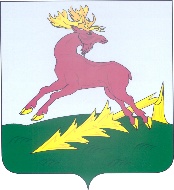 ТАТАРСТАН РЕСПУБЛИКАСЫАЛЕКСЕЕВСКМУНИЦИПАЛЬ РАЙОНЫНЫҢАЛЕКСЕЕВСКРАЙОН СОВЕТЫРЕШЕНИЕ                    _________п.г.т. Алексеевское КАРАР№__________